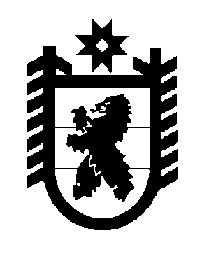 Российская Федерация Республика Карелия    ПРАВИТЕЛЬСТВО РЕСПУБЛИКИ КАРЕЛИЯПОСТАНОВЛЕНИЕот  24 июля 2018 года № 273-Пг. Петрозаводск О внесении  изменений в постановление Правительства Республики Карелия от 11 января 2018 года № 1-ППравительство Республики Карелия п о с т а н о в л я е т:Внести в порядок ведения перечня видов регионального государственного контроля (надзора) и органов исполнительной власти Республики Карелия, уполномоченных на их осуществление,   утвержденный постановлением Правительства Республики Карелия от 11 января 2018 года                            № 1-П «Об утверждении порядка ведения перечня видов регионального государственного контроля (надзора) и органов исполнительной власти Республики Карелия, уполномоченных на их осуществление» (Официальный интернет-портал правовой информации (www.pravo.gov.ru), 15 января                       2018 года, № 1000201801150003), следующие изменения:в пункте 2 слова «на Официальном интернет-портале Республики Карелия» заменить словами «на официальном сайте Министерства  экономического развития и промышленности Республики Карелия                             (http://economy.karelia.ru)»;в пункте 10 слова «на Официальном интернет-портале Республики Карелия» заменить словами «на своем официальном сайте».            Глава Республики Карелия 					                  А.О. Парфенчиков